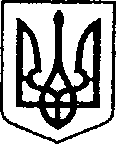 УКРАЇНАЧЕРНІГІВСЬКА ОБЛАСТЬН І Ж И Н С Ь К А  М І С Ь К А    Р А Д А____ сесія VII скликанняР І Ш Е Н Н Я«03» серпня 2020 року		м.Ніжин                             № 10-76/2020Про внесення змін до додатку №6 рішенняНіжинської міської ради від 24 грудня 2019 року №7-65/2019 «Про затвердження бюджетних програм місцевого значення на 2020 рік»Відповідно до ст.26,42,59,61,73 Закону України «Про місцеве самоврядування в Україні», ст. 89, 91 Бюджетного кодексу України, Регламентом Ніжинської міської ради Чернігівської області, затвердженим рішенням Ніжинської міської ради Чернігівської області 7 скликання від 24 листопада 2015 року № 1-2/2015 (зі змінами), міська рада вирішила:	1.Внести зміни до додатку №6 «Міська цільова програма оснащення медичною технікою та виробами медичного призначення на 2020 – 2022 рр.» рішення Ніжинської міської ради від 24 грудня 2019 року №7-65/2019 «Про затвердження бюджетних програм місцевого значення на 2020рік»та викласти його у новій редакції, що додається. 	2.Генеральному директору комунального некомерційного підприємства «Ніжинська центральна міська лікарня імені Миколи Галицького» Костирку О.М. забезпечити оприлюднення даного рішення на офіційному веб – сайті Ніжинської міської ради протягом п’яти днів з дня його прийняття.	3.Організацію роботи по виконанню даного рішення покласти на генерального директора комунального некомерційного підприємства «Ніжинська центральна міська лікарня імені Миколи Галицького» Ніжинської міської ради Чернігівської області Костирка О.М. та на заступника міського голови з питань діяльності виконавчих органів міської ради Алєксєєнко І.В.	4.Контроль за виконанням рішення покласти на постійну депутатську комісію міської ради з питань соціально-економічного розвитку міста, підприємницької діяльності, дерегуляції, фінансів та бюджету (голова комісії Мамедов В.Х.).Міський голова                                       		                                А.В. ЛінникВізують:Генеральний директор КНП«Ніжинська центральна міськоголікарня ім. М. Галицького»			                                  О. М. КостиркоЗаступник міського голови з питаньДіяльності виконавчих органів міської ради 			І.В АлєксєєнкоСекретар Ніжинської міської ради					В. В. СалогубНачальник фінансового управління	Ніжинської міської ради						Л. В.Писаренко	Начальник  відділу юридично-кадрового забезпечення					В.О.ЛегаГолова постійної депутатської комісіїз соціального захисту населення, освіти,охорони здоров’я, культури, сім’ї та молоді, фізичної культури і спорту						В.С.  Король Голова постійної депутатської комісіїз питань регламенту, депутатськоїдіяльності та етики, законності, правопорядку,антикорупційної політики, свободи слова	та зв’язків з громадськістю						О.В.ЩербакГолова постійної депутатської комісії з питаньсоціально-економічного розвитку міста,підприємницької діяльності, дерегуляції,фінансів та  бюджету							В.Х.МамедовПОЯСНЮВАЛЬНА ЗАПИСКАдо проєкту рішення Ніжинської міської ради«Про внесення змін до додатку №6 рішенняНіжинської міської ради від 24 грудня 2019 року №7-65/2019 «Про затвердження бюджетних програм місцевого значення на 2020 рік»Підстав ипідготовки рішення та обґрунтування необхідності прийняття нормативного акту.     Проект рішення «Про внесення зміндо додатку №6 рішення Ніжинської міської ради від 24 грудня 2019 року №7-65/2019 «Про затвердження бюджетних програм місцевого значення на 2020 рік» ,що виноситься на розгляд чергової сесії Ніжинської міської ради Чернігівської області VII скликання розроблений у зв`язку із змінами у міській цільовій Програмі оснащення медичною технікою та виробами медичного призначення 2020-2022рр.» у переліку обладнання та вартості найменування одиниць обладнання.Генеральний директор КНП «Ніжинська ЦМЛ Ім. М. Галицького»                                                                    О.М. КостиркоДодаток№6до рішення Ніжинської міської ради                                                                               від «___» __________ 2020 року                                                                                                №______/2020Міська цільова Програма оснащення медичною технікою та виробами медичного призначення 2020-2022 рр.І. Паспорт програми  ІІ. Визначення проблем, на розв’язання яких спрямована программа	Громадяни України незалежно від місця проживання мають право на отримання в усіх лікувально-профілактичних закладах системи охорони здоров’я  гарантований рівень медичної допомоги, який визначений постановою Кабінету Міністрів України від 11.07.2002 року № 955 “Про затвердження програми надання громадянам гарантованої державної безоплатної медичної допомоги”. Однак, на сьогодні медичне обслуговування не дає можливості кожному громадянину реалізувати своє, гарантоване статтею 49 Конституції України, право на охорону здоров’я, медичну допомогу та медичне страхування . Згідно цієї ж статті, держава зобов’язана створювати умови для ефективного і доступного для всіх громадян медичного обслуговування.ІІІ. Визначення мети програми         Метою програми є об’єднання зусиль органів місцевого самоврядування, виконавчої влади, керівників підприємств, установ, організацій, що здійснюють діяльність на території міста в напрямку підвищення стандартів життя, модернізації та зміцнення матеріально-технічної бази закладів охорони здоров’я району, оснащення їх необхідним обладнанням, поліпшення умов праці медичних працівників, що допоможе забезпечити населення якісними медичними послугами. ІV. Обгрунтування шляхів і засобів розв’язання проблеми, обсягів та джерел фінансування, строки виконання Програми Фінансування Програми у 2020-22роках здійснюватиметься у межах асигнувань, передбачених на охорону здоров’я в бюджеті Ніжинської міської об’єднаної територіальної громади та спонсорських внесків. Обсяг фінансування «Міської цільової Програми Забезпечення медичним обладнанням» визначається щороку, виходячи з конкретних завдань та реальних можливостей. Для надання якісних медичних послуг населенню на сучасному рівні, необхідним є придбання медичного обладнання :           2020 рік2021 рік2022 рікV. Перелік завдань і заходів програми та результативні показникизбереження і покращення здоров'я населення;гарантована доступність і якість кваліфікованої медичної допомоги;- удосконалення організації медичної допомогиудосконалення механізмів фінансування закладів охорони здоров'я.Виконання програми дає змогу:- підвищити ефективність роботи закладів охорони здоров’я з метою подолання несприятливих демографічних тенденцій;- збільшити питому вагу стаціонарної   медичної допомоги, що надається лікарнями;- створити умови для реалізації принципу організації та координації надання пацієнтам спеціалізованої та стаціонарної медичної допомоги;- забезпечення збереження та подальше зміцнення матеріально-технічної бази, її модернізація; - покращити оснащення КНП «Ніжинська ЦМЛ ім. М. Галицького» відповідно рекомендованих табелів оснащення та нормативів.VІ. Координація та контроль за ходом виконання Програми Контроль за виконанням Програми здійснюється головним розпорядником.Звіт про виконання Програми надається виконавцем щоквартально до 4-го числа місяця, наступного за звітним кварталом, головному розпоряднику коштів. Головний розпорядник бюджетних коштів надає звіт про виконання Програми щоквартально до 6-го числа місяця, наступного за звітним кварталом, фінансовому управлінню Ніжинської міської ради. Відповідальні виконавці звітують про виконання Програми на сесії міської ради за підсумками року.Фінансове забезпечення здійснюється у межах видатків, затверджених рішенням міської ради "Про  бюджет Ніжинської міської об’єднаної територіальної громади на 2020 рік."                              Міський  голова                                                                  А.В. ЛінникЕкспертиза проведенаПогоджено:Начальник фінансового управління Ніжинської міської ради                                                                   Л.В.ПисаренкоНачальник відділу економікита інвестиційної діяльності виконавчого комітету Ніжинської міської ради                                                        Т.М.ГавришЧинна редакція ПрограмиРедакція норм Програми, яка пропонується1Ініціатор розробки програмиКНП Ніжинська ЦМЛ ім. М. Галицького   2Законодавча база, дата, номер і назва розпорядчого документа органу виконавчої влади про розроблення програм, нормативні документиНаказ МОЗ від 2 березня 2011 року N 127 «Про затвердження примірних табелів оснащення медичною технікою та виробами медичного призначення центральної районної (районної) та центральної міської (міської) лікарень», Протоколи та стандарти надання медичної допомоги при різних нозологічних формах захворювань та станів.3Розробник програмиКНП Ніжинська ЦМЛ ім. М Галицького 4Співрозробник програми-5Відповідальний виконавець програмиКНП Ніжинська ЦМЛ ім. М Галицького 6Головний розпорядник бюджетних коштівВиконавчий комітет Ніжинської міської ради7Учасники програмиВиконавчий комітет Ніжинської міської ради8Термін реалізації програми2020-2022 рік 9Перелік бюджетів , які беруть участь у виконанні програмиБюджет  Ніжинської міської об’єднаної територіальної громади 10Загальний обсяг фінансових ресурсів, в т.ч. кредиторська заборгованість минулих періодів, необхідних для реалізації програми, всього,у тому числі:2020 рік – 23 865 680 грн.2021 рік – 2 220 000 грн.2022 рік – 11 111 000 грн.10.1-  кошти  бюджету Ніжинської міської об’єднаної територіальної громади2020 рік – 23 865 680 грн.2021 рік – 2 220 000 грн.2022 рік – 11 111 000 грн.10.1- кошти  інших джерел-Обсяг коштів, які  пропонуються залучити на виконання програми Етапи виконання програмиЕтапи виконання програмиОбсяг коштів, які  пропонуються залучити на виконання програми 2020 рік2021 рік2022 рікОбсяг ресурсів, всього (тис. гривень)23 865 6802 220 00011 111 000у тому числі: кошти бюджету Ніжинської міської об’єднаної територіальної громади23 865 6802 220 000  11 111 000кошти інших джерелОфтальмологічне відділення з ЛОР ліжкамиЛОР-комбайн500 000,00Факоемульсифікатор2 210 000,00Тонометр для вимірювання внутрішньо очного тиску170 000,00Апарат «Тонзилор ММ»78 000,00Функціональні ліжка – 10 шт.150 000,00всього3 108 000,00Неврологічне відділенняПриліжковий монітор пацієнта багатофункціональний- 2 шт. 160 000,00  Насос шприцевий — 3 шт90 000,00Кисневий концентратор, 10 л – 1 шт.40 000,00Носилки медичні (каталка) – 1 шт.40 380,00всього330 380,00Хірургічне відділення №2Кисневий концентратор на два виходи        40 000,00Електрохірургічний апарат/коагулятор/ 60 000,00  Резектоскоп з ендоскопічним обладнанням    2 000 000,00Апарат наркозно-дихальний АХ-400500 000,00Фібробронхоскоп з набором маніпуляторів600 000,00Кріодеструктор 38 000,00Монітор пацієнта15 000,00Автоматична біопсій на система – пістолет Бард57 000,00Стіл операційний300 000,00Стерилізатор повітряний ГП-8040 000,00Відеобронхоскоп з процесором та освітлювачем, монітором та стійкою1 200 000,00всього4 850 000,00Відділення анестезіології з ліжками для інтенсивної терапіїПриліжковий монітор пацієнта багатофункціональний- 4 шт.        288 000,00Апарат ШВЛ -2 шт.640 000,00Відеоларингоскоп150 000,00всього1 078 000,00ПоліклінікаПересувний операційний світильник (лампа)30 000,00Відеоцистоскоп в наборі з інструментами380 000,00Фундус-камера /для обстеження очного дна/450 000,00Оптигенний когерентний томограф /для обстеження органів зору/350 000,00Тонометр для вимірювання внутрішньо очного тиску138 800,00Апарат високочастотний електрохірургічний Надія - 2113 000,00Електрокардіограф в комплекті з спірографом90 000,00Ультрафіолетова камера для зберігання стерильного інструменту – 2 шт.28 550,00Апарат для пневмомасажу барабанної перетинки вуха «АПМУ-компресор»26 000,00Амбіотренер15 000,00всього1 621 320,00Кардіологічне відділенняМонітор пацієнта   багатофункціональний -  4 шт.380 000,00  Насос шприцевий — 2 шт60 000,00Електровідсмоктувач електричний – 2 шт.20 000,00Електрокардіограф – 2 шт.40 000,00Ехокардіоскоп300 000,00всього800 000,00Травматологічне відділенняАртроскопічна стійка2 000 000,00Рентгенапарат типу « С»-дугв (ЕОП)1 900 000,00всього3 900 000,00Клінічна лабораторіяНапвіавтоматичний 4-х канальний коагулометр160 000,00Аналізатор газів200 000,00Автоматичний аналізатор гематологічний  199  000,00  Автоматичний біохімічний аналізатор 730 000,00Аналізатор електролітів 150 000,00  Мікроскоп бінокулярни22 000,00Комплект облладнання для проведення досліджень методом ІФА500 000,00всього1 961 000,00Психоневрологічне диспансерне відділенняУльтрафіолетова камера12 000,00  всього12 000,00Хірургічне відділення №1Операційний стіл в комплекті- 2 шт.400 000,00Операційна лампа –1 шт.65 000,00всього465 000,00Терапевтичне відділенняКонцентратор кисню40 000,00Монітор пацієнта БМ35 100,00Функціональні ліжка – 5 шт.85 000,00Небулайзер стаціонарний7 000,00всього167 100,00Інфекційне відділенняКонцентратори  кисню – 4 шт.160 000,00всього160 000,00Рентгенологічне відділенняКомплекс рентгенівський діагностичний з цифровою обробкою зображення на 2 робочих місця4 000 000,00всього4 000 000,00Дитяче відділенняАпарат ШВЛ для дітей450 000,00Стерилізатор повітряний ГП-3060 000,00всього510 000,00Кабінет функціональної діагностики стаціонаруЕКГ-апарат спокою /12-канальна ЕКГ спокою, ритмограма, автоматичне вимірювання, інтерпритація, система керування даними, мережева ліцензія на 3 робочі місця/56 000,00Спірографічний комплекс55 000,00всього111 000,00                     Відділення трансфузіологіїКрісло стаціонарне донорське27 000,00Ваги-міксер для крові44 000,00Пересувний запаював для ПХВ трубок контейнерів для крові76 000,00Центрифуга лабораторна23 000,00всього170 000,00                    Фізіотерапевтичне відділенняАпарат «Ампліпульс-5Бр»18 850,00Апарат ударно-хвильової терапії108 000,00всього126 850,00                    Загальнолікарняна потребаХірургічний інструментарій300 000,00Опромінювачі бактерицидні – 5 шт.35 000,00Кисневі концентратори160 000,00всього495 000,00РАЗОМ23 865 680Відділення анестезіології з ліжками для інтенсивної терапіїНасос шприцевий – 2 шт.66 000,00Каталка /укріплена/30 000,00Апарат стимуплекс-нейростимулятор40 000,00Електрокардіограф28 000,00всього164 000,00Хірургічне відділення №2Каталка (укріплена)30 000,00Освітлювач хірургічний150 000,00всього180 000,00ПоліклінікаЦентрифуга лабораторна23 000,00Набір лінз для підбору окулярів15 000,00Опромінювач бактеріцидний пересувний7 000,00Відеоколоноскоп з набором інструментів1 000 000,00всього1 045 000,00Приймальне відділенняКаталка /укріплена/30 000,00всього30 000,00Клінічна лабораторіяАналізатор біохімічний напівавтоматичний100 000,00Мікроскоп бінокулярний- 3 шт.66 000,00всього166 000,00Відділення трансфузіологіїАпарат гемоконтроль 35 000,00всього35 000,00Загальнолікарняна потребаМедичні меблі300 000,00Хірургічний інструментарій300 000,00Р А З О М2 220 000,00Офтальмологічне відділення з ЛОР ліжкамиПериметр проекційний 40 000,00  всього40 000,00Хірургічне відділення №2Насос  шприцевий — 2 шт60 000,00Уретероскоп (гнучкий)20 000,00Цистоскоп катетерізаційний (комплект)6 000,00Освітлювач хірургічний пересувний55 000,00всього141 000,00ПоліклінікаАвторефрактометр170 000,00всього170 000,00Клінічна лабораторіяЦентрифуга лабораторна – 4 шт.92 000,00Термостат ТС-8021 000,00Аквадистилятор електричний20 000,00всього133 000,00Хірургічне відділення №1Опромінювач бактеріцидний пересувний7 000,00всього7 000,00Рентгенологічне відділенняСпіральний комп’ютерний томограф 10 000 000,00всього10 000 000,00Відділення анестезіології з ліжками для інтенсивної терапіїВідсмоктувач електричний20 000,00всього20 000,00Загальнолікарняна потребаМедичні меблі300 000,00Хірургічний інструментарій300 000,00РАЗОМ11 111 000